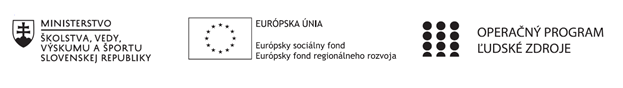 Štvrťročná správa o činnosti pedagogického zamestnanca pre štandardnú stupnicu jednotkových nákladov „hodinová sadzba učiteľa/učiteľov podľa kategórie škôl (ZŠ, SŠ) - počet hodín strávených vzdelávacími aktivitami („extra hodiny“)“Operačný programOP Ľudské zdroje Prioritná os1 Vzdelávanie PrijímateľStredná odborná škola techniky a služieb, Tovarnícka 1609, TopoľčanyNázov projektuZvýšenie kvality odborného vzdelávania a prípravy na Strednej odbornej škole techniky a služiebKód ITMS ŽoP 312011AGX9Meno a priezvisko pedagogického zamestnancaMgr.Vanda ZaťkováDruh školy Stredná škola – SOŠ TaS, Tovarnícka 1609, TopoľčanyNázov a číslo rozpočtovej položky rozpočtu projektu4.6.1  Štandardná stupnica jednotkových nákladov ,,hodinová sadzba učiteľa SŠ – zvýšené hodiny strávené vzdelávacími aktivitami (extra hodiny)"Obdobie vykonávanej činnosti01.1.2021 – 31.3.2021Správa o činnosti:    Názov vzdelávacej aktivity – extra hodina :  Literárny seminárPredmet sa vyučuje v triedach :  I.B – mechanik nastavovač a kozmetik                                                    II.A  – BOZP a kozmetik                                                    III.A – BOZP a kozmetik        Cieľom aktivity je zlepšiť výsledky žiakov v oblasti čitateľskej gramotnosti, jazykových zručností a IKT zručností prostredníctvom uplatnenia extra hodín a realizáciou aktivít mimoškolskej činnosti a vzdelávania a kooperácie pedagogických a odborných zamestnancov.Pri vyučovaní tohto predmetu sa použili aktivizujúce , názorno - demonštratívne ,  praktické metódy vyučovania na získanie požadovaných zručností. Január – odučené témy dištančnou formouTrieda : I.B        Literárny seminár                         Počet – 3 hodiny12.1.2021 Charakteristické znaky liter. druhu epika-znaky, žánre, vševediaci rozprávač a literárna postava. Vnútorná kompozícia – expozícia, zápletka, vyvrcholenie, obrat, rozuzlenie – charakterizovať literárny druh epika, poznať rozdiel medzi epickým, lyrickým a dramatickým textom, vedieť vyhľadať rozprávača a literárnu postavu v texte, práca s čítankou.  ( 1 hodina ) 1 hodina19.1.2021 Charakteristické znaky liter. druhu epika-znaky, žánre, vševediaci rozprávač a literárna postava. Vnútorná kompozícia – expozícia, zápletka, vyvrcholenie, obrat, rozuzlenie – charakterizovať literárny druh epika, poznať rozdiel medzi epickým, lyrickým a dramatickým textom, vedieť vyhľadať rozprávača a literárnu postavu v texte, práca s čítankou.  ( 1 hodina ) 1 hodina26.1.2021 Neprekonateľné rozdiely medzi spoločenskými vrstvami v diele M.Kukučína: Dom v stráni-zaradiť autora do literárneho obdobia, určiť znaky románu v literárnom diele, vyhľadať jednotlivé spoločenské vrstvy na dedine, práca s čítankou, interpretácia textu. ( 1 hodina ) 1 hodinaTrieda: II.A     Literárny seminár      Počet – 3 hodiny14.1.2021 Neprekonateľné rozdiely medzi spoločenskými vrstvami v diele M.Kukučína: Dom v stráni-zaradiť autora do literárneho obdobia, určiť znaky románu v literárnom diele, vyhľadať jednotlivé spoločenské vrstvy na dedine, práca s čítankou, interpretácia textu.( 1 hodina ) 3 hodina22.1.2021 Neprekonateľné rozdiely medzi spoločenskými vrstvami v diele M.Kukučína: Dom v stráni-zaradiť autora do literárneho obdobia, určiť znaky románu v literárnom diele, vyhľadať jednotlivé spoločenské vrstvy na dedine, práca s čítankou, interpretácia textu.( 1 hodina ) 4 hodina28.1.2021 Fatalita / osudovosť / v diele J.C.Hronského- Jozef Mak – vysvetliť na danej ukážke v čom spočíva fatalita hlavnej postavy, charakterizovať hlavné postavy a vzťahy medzi nimi, vyjadriť svoj názor na prečítané dielo, práca s čítankou ( 1 hodina ) 3 hodinaTrieda : III.A    Literárny seminár    Počet – 2 hodiny19.1.2021  Neprekonateľné rozdiely medzi spoločenskými vrstvami v diele M.Kukučína: Dom v stráni-zaradiť autora do literárneho obdobia, určiť znaky románu v literárnom diele, vyhľadať jednotlivé spoločenské vrstvy na dedine, práca s čítankou, interpretácia textu.( 1 hodina ) 2 hodina20.1.2021 Fatalita / osudovosť / v diele J.C.Hronského- Jozef Mak – vysvetliť na danej ukážke v čom spočíva fatalita hlavnej postavy, charakterizovať hlavné postavy a vzťahy medzi nimi, vyjadriť svoj názor na prečítané dielo, práca s čítankou ( 1 hodina ) 5 hodinaFebruár – odučené témy dištančnou formouTrieda I.B           Literárny seminár              Počet – 4 hodiny2.2.2021 Neprekonateľné rozdiely medzi spoločenskými vrstvami v diele M.Kukučína: Dom v stráni-zaradiť autora do literárneho obdobia, určiť znaky románu v literárnom diele, vyhľadať jednotlivé spoločenské vrstvy na dedine, práca s čítankou, interpretácia textu.( 1 hodina ) 1 hodina9.2.2021 Fatalita / osudovosť / v diele J.C.Hronského- Jozef Mak – vysvetliť na danej ukážke v čom spočíva fatalita hlavnej postavy, charakterizovať hlavné postavy a vzťahy medzi nimi, vyjadriť svoj názor na prečítané dielo, práca s čítankou  ( 1 hodina ) 1 hodina16.2.2021 Fatalita / osudovosť / v diele J.C.Hronského- Jozef Mak – vysvetliť na danej ukážke v čom spočíva fatalita hlavnej postavy, charakterizovať hlavné postavy a vzťahy medzi nimi, vyjadriť svoj názor na prečítané dielo, práca s čítankou  ( 1 hodina ) 1 hodina23.2.2021 Nadprirodzené schopnosti hlavnej postavy v diele D.Chrobáka : Drak sa vracia – charakteristika literárneho obdobia, hľadanie znakov naturizmu, nadprirodzené schopnosti hlavnej postavy, práca s čítankou, interpretácia textu ( 1 hodina ) 1 hodinaTrieda II.A    Literárny seminár       Počet – 4 hodiny5.2.2021 Fatalita / osudovosť / v diele J.C.Hronského- Jozef Mak – vysvetliť na danej ukážke v čom spočíva fatalita hlavnej postavy, charakterizovať hlavné postavy a vzťahy medzi nimi, vyjadriť svoj názor na prečítané dielo, práca s čítankou ( 1 hodina ) 4 hodina11.2.2021 Nadprirodzené schopnosti hlavnej postavy v diele D.Chrobáka : Drak sa vracia – charakteristika literárneho obdobia, hľadanie znakov naturizmu, nadprirodzené schopnosti hlavnej postavy, práca s čítankou, interpretácia textu     ( 1 hodina ) 3 hodina19.2.2021 Nadprirodzené schopnosti hlavnej postavy v diele D.Chrobáka : Drak sa vracia – charakteristika literárneho obdobia, hľadanie znakov naturizmu, nadprirodzené schopnosti hlavnej postavy, práca s čítankou, interpretácia textu     ( 1 hodina ) 4 hodina25.2.2021 Kladné a záporné postavy v diele M.Figuli: Tri gaštanové kone – vyhľadať kladné a záporné postavy v diele, znaky naturizmu, názor na dielo, práca s čítankou ( 1 hodina ) 3 hodinaTrieda III.A    Literárny seminár    Počet – 4 hodiny2.2.2021 Fatalita / osudovosť / v diele J.C.Hronského- Jozef Mak – vysvetliť na danej ukážke v čom spočíva fatalita hlavnej postavy, charakterizovať hlavné postavy a vzťahy medzi nimi, vyjadriť svoj názor na prečítané dielo, práca s čítankou ( 1 hodina ) 2 hodina3.2.2021 Nadprirodzené schopnosti hlavnej postavy v diele D.Chrobáka : Drak sa vracia – charakteristika literárneho obdobia, hľadanie znakov naturizmu, nadprirodzené schopnosti hlavnej postavy, práca s čítankou, interpretácia textu ( 1 hodina ) 5 hodina16.2.2021 Nadprirodzené schopnosti hlavnej postavy v diele D.Chrobáka : Drak sa vracia – charakteristika literárneho obdobia, hľadanie znakov naturizmu, nadprirodzené schopnosti hlavnej postavy, práca s čítankou, interpretácia textu ( 1 hodina ) 2 hodina17.2.2021 Kladné a záporné postavy v diele M.Figuli: Tri gaštanové kone – vyhľadať kladné a záporné postavy v diele, znaky naturizmu, názor na dielo, práca s čítankou ( 1 hodina ) 5 hodinaMarec – odučené témy predmetu dištančnou formouTrieda : I.B          Literárny seminár           Počet – 3 hodiny9.3.2021 Nadprirodzené schopnosti hlavnej postavy v diele D.Chrobáka : Drak sa vracia – zaradenie autora do literárneho obdobia, charakterizovať znaky naturizmu, vyhľadať znaky naturizmu v diele, vysvetliť nadprirodzené schopnosti hlavnej postavy, vyjadriť svoj názor na dielo, práca s čítankou ( 1 hodina ) 1 hodina16.3.2021 Kladné a záporné postavy v diele M.Figuli : Tri gaštanové kone- zaradenie autora do literárneho obdobia, vysvetliť zakotvenie postáv vo svojom sociálnom prostredí, vyhľadať kladné a záporné postavy v diele, vysvetliť svoj názor na dielo, práca s textom, s čítankou, diskusia ( 1 hodina ) 1 hodina23.3.2021 Kladné a záporné postavy v diele M.Figuli : Tri gaštanové kone- zaradenie autora do literárneho obdobia, vysvetliť zakotvenie postáv vo svojom sociálnom prostredí, vyhľadať kladné a záporné postavy v diele, vysvetliť svoj názor na dielo, práca s textom, s čítankou, diskusia ( 1 hodina ) 1 hodinaTrieda : II.A      Literárny seminár    Počet – 3 hodiny 11.3.2021 Kladné a záporné postavy v diele M.Figuli : Tri gaštanové kone- zaradenie autora do literárneho obdobia, vysvetliť zakotvenie postáv vo svojom sociálnom prostredí, vyhľadať kladné a záporné postavy v diele, vysvetliť svoj názor na dielo, práca s textom, s čítankou, diskusia     ( 1 hodina ) 3 hodina19.3.2021 Osudy hrdinov počas SNP a po vojne v diele A.Bednára :Kolíska – zaradenie autora do literárneho obdobia, vysvetliť striedanie časových pásiem v diele, vysvetliť retrospektívny kompozičný postup v diele, diskusia, práca s čítankou ( 1 hodina ) 4 hodina25.3.2021 Osudy hrdinov počas SNP a po vojne v diele A.Bednára :Kolíska – zaradenie autora do literárneho obdobia, vysvetliť striedanie časových pásiem v diele, vysvetliť retrospektívny kompozičný postup v diele, diskusia, práca s čítankou ( 1 hodina ) 3 hodinaTrieda: III.A Literárny seminár  Počet – 4 hodiny16.3.2021 Kladné a záporné postavy v diele M.Figuli : Tri gaštanové kone- zaradenie autora do literárneho obdobia, vysvetliť zakotvenie postáv vo svojom sociálnom prostredí, vyhľadať kladné a záporné postavy v diele, vysvetliť svoj názor na dielo, práca s textom, s čítankou, diskusia     ( 1 hodina ) 2 hodina17.3.2021 Osudy hrdinov počas SNP a po vojne v diele A.Bednára :Kolíska – zaradenie autora do literárneho obdobia, vysvetliť striedanie časových pásiem v diele, vysvetliť retrospektívny kompozičný postup v diele, diskusia, práca s čítankou  ( 1 hodina ) 5 hodina30.3.2021 Osudy hrdinov počas SNP a po vojne v diele A.Bednára :Kolíska – zaradenie autora do literárneho obdobia, vysvetliť striedanie časových pásiem v diele, vysvetliť retrospektívny kompozičný postup v diele, diskusia, práca s čítankou  ( 1 hodina ) 2 hodina31.3.2021 Osamelosť človeka v diele D.Dušek : Pes- zaradiť autora do literárneho obdobia, vyhľadať v texte kľúčové slová poviedky, vysvetliť absurditu v texte , vzťah človeka so psom, identifikovať zmysel života osamelého človeka, práca s čítankou ( 1 hodina ) 5 hodinaZoznam extra hodín odučených dištančným vzdelávaním:     12.1.2021 – Literárny seminár I.B  ( online ) – 1 hodina     14.1.2021 – Literárny seminár II.A ( online ) – 1 hodina     19.1.2021 – Literárny seminár I.B.  ( online ) – 1 hodina     19.1.2021 – Literárny seminár III.A. ( online ) – 1 hodina      20.1.2021 – Literárny seminár III.A  ( online ) – 1 hodina       22.1.2021 – Literárny seminár II.A.  ( online ) – 1 hodina       26.1.2021 – Literárny seminár I.B.  ( online ) – 1 hodina       28.1.2021 – Literárny seminár II.A ( online ) – 1 hodina      2.2.2021 – Literárny seminár I.B      ( online) – 1 hodina      2.2.2021 – Literárny seminár III.A   ( online) – 1 hodina      3.2.2021 – Literárny seminár III.A   ( online ) – 1 hodina      5.2.2021-  Literárny seminár II.A    (online ) – 1 hodina      9.2.2021 – Literárny seminár I.B     ( online ) – 1 hodina     11.2.2021 – Literárny seminár II.A  ( online ) – 1 hodina     16.2.2021 – Literárny seminár I.B    ( online ) – 1 hodina     16.2.2021 – Literárny seminár III.A ( online ) – 1 hodina    17.2.2021 – Literárny seminár III.A ( online ) – 1 hodina     19.2.2021 – Literárny seminár II.A   (online) – 1 hodina23.2.2021 – Literárny seminár I.B    ( online) – 1 hodina25.2.2021 – Literárny seminár II.A  ( online ) – 1 hodina9.3.2021    – Literárny seminár I.B          ( online,)  – 1 hodina                                 11.3.2021  - Literárny seminár II.A         ( online)   – 1 hodina           16.3.2021  – Literárny seminár  I.B         ( online)    – 1 hodina                              16.3.2021   – Literárny seminár III.A         ( online)   – 1 hodina                              17.3.2021   – Literárny seminár III. A       ( online, )    – 1 hodina                           19.3.2021  – Literárny seminár II.A         ( online)       – 1 hodina                          23.3.2021   - Literárny seminár I.B          ( online)     – 1 hodina                        25.3.2021    - Literárny seminár II.A         ( online)      – 1 hodina                            30.3.2021   – Literárny seminár III.A       ( online)      – 1 hodina                        31.3.2021    – Literárny seminár III.A         ( online) – 1 hodinaPopis extra hodín odučených dištančnou formou:12.1.2021 – I.B. téma  Charakteristické znaky literárneho druhu epika, znaky, žánre, cez edupage zadanie domácej úlohy, online cez MS Teams. ( 1 hodina )14.1.2021 – II.A téma Neprekonateľné rozdiely medzi spoločenskými vrstvami v diele M.  Kukučína :Dom v stráni   online cez MS Teams, práca s textom, interpretácia textu, práca s čítankou. ( 1 hodina ) 19.1.2021 – I.B. téma Charakteristické znaky literárneho druhu epika, znaky, žánre, cez edupage zadanie domácej úlohy, online cez MS Teams. ( 1 hodina )19.1.2021 – III.A téma Neprekonateľné rozdiely medzi spoločenskými vrstvami v diele M.  Kukučína :Dom v stráni   online cez MS Teams, práca s textom, interpretácia textu, práca s čítankou. ( 1 hodina )20.1.2021- III.A téma Fatalita / osudovosť / v diele J.C.Hronského – Jozef Mak online cez Ms Teams, práca s textom, práca s čítankou. ( 1 hodina )22.1.2021 – II.A téma Neprekonateľné rozdiely medzi spoločenskými vrstvami v diele M.  Kukučína :Dom v stráni   online cez MS Teams, práca s textom, interpretácia textu, práca s čítankou. ( 1 hodina )26.1.2021 – I.B. téma Neprekonateľné rozdiely medzi spoločenskými vrstvami v diele M.  Kukučína :Dom v stráni   online cez MS Teams, práca s textom, interpretácia textu, práca s čítankou. ( 1 hodina )28.1.2021 – II.A. téma Fatalita / osudovosť / v diele J.C.Hronského – Jozef Mak online cez Ms Teams, práca s textom, práca s čítankou. ( 1 hodina )2.2.2021 – I.B téma Neprekonateľné rozdiely medzi spoločenskými vrstvami v diele M.  Kukučína :Dom v stráni   online cez MS Teams, práca s textom, interpretácia textu, práca s čítankou. ( 1 hodina )2.2.2021 – III.A téma Fatalita / osudovosť / v diele J.C.Hronského – Jozef Mak online cez Ms Teams, práca s textom, práca s čítankou. ( 1 hodina )3.2.2021 – III.A téma Nadprirodzené schopnosti hlavnej postavy v diele D.Chrobáka : Drak sa vracia – online cez MS Teams, práca s textom, interpretácia textu, práca s čítankou ( 1 hodina )5.2.2021 – II.A  téma Fatalita / osudovosť / v diele J.C.Hronského – Jozef Mak online cez 9.2.2021 – I.B  téma Fatalita / osudovosť / v diele J.C.Hronského – Jozef Mak online cez Ms Teams, práca s textom, práca s čítankou. ( 1 hodina )11.2.2021 II.A téma Nadprirodzené schopnosti hlavnej postavy v diele D.Chrobáka : Drak sa vracia – online cez MS Teams, práca s textom, interpretácia textu, práca s čítankou( 1 hodina )16.2.2021 – I.B téma Fatalita / osudovosť / v diele J.C.Hronského – Jozef Mak online cez Ms Teams, práca s textom, práca s čítankou. ( 1 hodina )( 1 hodina )16.2.2021 – III.A  téma Nadprirodzené schopnosti hlavnej postavy v diele D.Chrobáka : Drak sa vracia – online cez MS Teams, práca s textom, interpretácia textu, práca s čítankou( 1 hodina )17.2.2021 – III.A Kladné a záporné postavy v diele M.Figuli : Tri gaštanové kone – online cez MS Teams, práca s textom, interpretácia textu, práca s čítankou( 1 hodina )19.2.2021 – II.A téma Nadprirodzené schopnosti hlavnej postavy v diele D.Chrobáka : Drak sa vracia – online cez MS Teams, práca s textom, interpretácia textu, práca s čítankou( 1 hodina )23.2.2021 – I.B Nadprirodzené schopnosti hlavnej postavy v diele D.Chrobáka : Drak sa vracia – online cez MS Teams, práca s textom, interpretácia textu, práca s čítankou ( 1 hodina )25.2.2021- II.A  téma Kladné a záporné postavy v diele M.Figuli : Tri gaštanové kone – online cez MS Teams, práca s textom, interpretácia textu, práca s čítankou( 1 hodina )9.3.2021– I.B   téma Nadprirodzené schopnosti hlavnej postavy v diele D.Chrobáka: Drak sa vracia – online cez MS Teams, práca s textom, práca s čítankou, diskusia( 1 hodina )  11.3.2021– II.A téma – Kladné a záporné postavy v diele M.Figuli : Tri gaštanové kone, online cez MS Teams, práca s textom, práca s čítankou. ( 1 hodina )16.3.2021– I.B  téma  Kladné a záporné postavy v diele M.Figuli: Tri gaštanové kone , online cez MS Teams, práca s textom, práca s čítankou, interpretácia textu( 1 hodina )16.3.2021– III.A    téma Kladné a záporné postavy v diele M.Figuli: Tri gaštanové kone, online cez MS Teams, práca s textom, interpretácia textu, práca s čítankou. ( 1 hodina )17.3.2021- III.A téma Osudy hrdinov počas SNP a po vojne v diele A.Bednára :Kolíska     online cez MS Teams, práca s čítankou, diskusia( 1 hodina )19.3.2021-  II.A    téma Osudy hrdinov počas SNP a po vojne v diele A.Bednára :Kolíska     online cez MS Teams, práca s čítankou, diskusia( 1 hodina )23.3.2021   - I.B. téma Kladné a záporné postavy v diele M.Figuli: Tri gaštanové kone , online cez MS Teams, práca s textom, práca s čítankou, interpretácia textu( 1 hodina ) 25.3.2021– II.A   téma Osudy hrdinov počas SNP a po vojne v diele A.Bednára  :Kolíska     online cez MS Teams, práca s čítankou, diskusia( 1 hodina )30.3.2021– III.A  téma  Osudy hrdinov počas SNP a po vojne v diele A.Bednára: Kolíska -    online cez MS Teams, práca s čítankou, diskusia( 1 hodina )31.3.2021– III.A téma   Osamelosť človeka v diele D.Dušeka: Pes, online cez MS Teams, práca s poviedkou, interpretácia textu, diskusia( 1 hodina )Spolu odučené hodiny za mesiac január, február, marecI.B –10  hodínII.A –10 hodínIII.A – 10 hodínVypracoval (meno, priezvisko, dátum)Mgr.Vanda Zaťková, 31.3.2021PodpisSchválil (meno, priezvisko, dátum)Mgr. Miloš Kováč, 31.3.2021Podpis